Publicado en Nacional el 07/05/2024 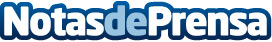 BIM se alía con Ferrovial para garantizar infraestructuras sosteniblesLa multinacional española apuesta por la implementación de la tecnología Building Information Modeling en sus proyectosDatos de contacto:Paula Etxeberriafreelance649718824Nota de prensa publicada en: https://www.notasdeprensa.es/bim-se-alia-con-ferrovial-para-garantizar Categorias: Nacional Software Sostenibilidad Innovación Tecnológica Construcción y Materiales Arquitectura http://www.notasdeprensa.es